A l’issue de l’Assemblée Générale Ordinaire, vers 12h30 (ou plutôt si nous avons faim), nous dresserons un buffet complet (de l’entrée au dessert).Une participation symbolique de 15 euros par adulte vous est demandée, le club en réglant la plus grande partie. Règlement à l’ordre de l’Amicale 4cv à retourner avec le présent document.Uniquement prévoir ses couverts (fourchette, couteau, petite cuillère).Nom :	……………………………………………………	Prénom : ……………………………………………Bulletin réponse à retourner avant le  30 janvier 2018 dernier délai accompagné du règlement chèque libellé à l’ordre de l’Amicale 4CV à : M. Jean-Claude  LEVEAUX  23 places des Pulles 17600 L’EGUILLE SUR SEUDRE. 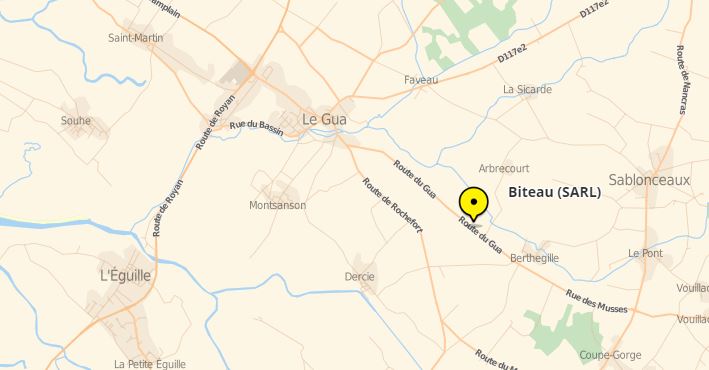 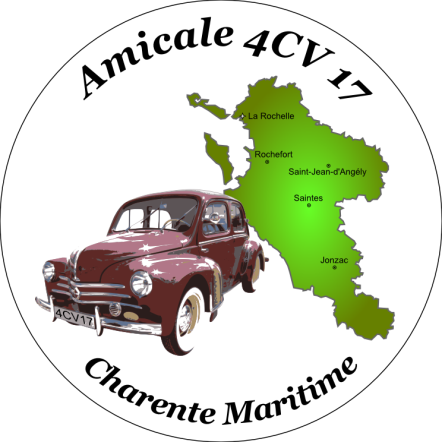       ADHESION 2018Adhésion   2018 à l’amicale4CV  (par couple)                                  32 €    =     32€Nombre de personnes(Apéritif dinatoire)…………….           X   15 €    =……………………€Enfant de moins de 12 ans…………….           gratuit TOTAL   =        …………………€.